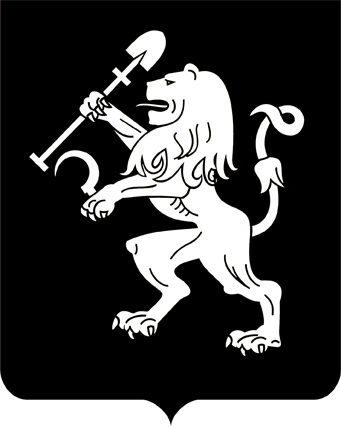 АДМИНИСТРАЦИЯ ГОРОДА КРАСНОЯРСКАПОСТАНОВЛЕНИЕО внесении изменения в постановление Главы города от 26.04.2007 № 254 В целях актуализации перечня организаций, осуществляющих свою деятельность на территории города Красноярска, на которых возможно отбывание осужденными уголовного наказания в виде обязательных работ, видов работ в данных организациях, руководствуясь             ст. 41, 58, 59 Устава города Красноярска, ПОСТАНОВЛЯЮ:1. Внести изменение в таблицу приложения к постановлению          Главы города от 26.04.2007 № 254 «Об определении объектов для отбывания осужденными наказания в виде обязательных работ и видов          обязательных работ», изложив строку 33 в следующей редакции:2. Настоящее постановление опубликовать в газете «Городские новости» и разместить на официальном сайте администрации города.Глава города                                                                             В.А. Логинов26.04.2024№ 379«33КРАЕВОЕ ГОСУДАРСТВЕННОЕ БЮДЖЕТНОЕ УЧРЕЖДЕНИЕ СОЦИАЛЬНОГО ОБСЛУЖИВАНИЯ «КОМПЛЕКСНЫЙ ЦЕНТР СОЦИАЛЬНОГО ОБСЛУЖИВАНИЯ НАСЕЛЕНИЯ  «ЖЕЛЕЗНОДОРОЖНЫЙ», г. Красноярск, ул. Ладо Кецховели, д. 58 (по согласованию)уборка территории»